VDB Landesverband NRWPraxis: __________________, Adresse:_________________ 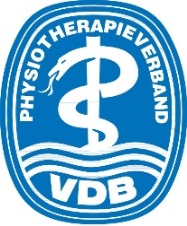 Tagesdatum:______________________   Seite:___________Familienname des Patienten( Kein Vorname oder Geburtsdatum eintragen)Behandlungz.B. KG, KMT, KGG,MLD 30Podologie,Spange Nagelbear.Zeit-ansatz in MinutenPatientenausfall aufgrund Erkältungssymptome Patientenabsage aufgrund schwerer Vorerkrankung des PatientenVerbot des Betretens eines Heimes durch den BetreiberPatientenausfall aufgrundHeimkehr aus betroffenen RegionenSonstiger Ausfall der in Verbindung mit COVID-19 steht